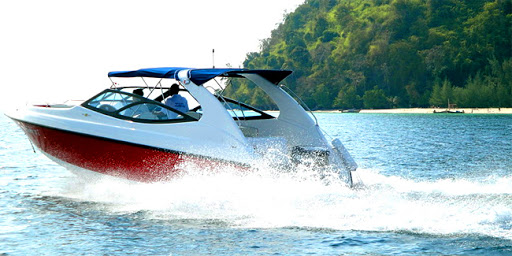 Krabi One Day Tour To Hong Islands By Speed Boat
( Adult  1,300 Baht/Person Child 1,100 Baht/personTime: 09.00am. – 03.00 pm.   08.30 am Pick up from Hotel to the pier.09.00 am Transfer to Hong Islands passing by the Royal Palace and Klong  Muang at located in Klong  Muang.Sightseeing at of Hong’s "room" lagoon inside the island, with high towers of limestone cliffs on all sides.Hong Island - National Park office, fantastic white powder sands, sun and shade, picnic tables and toilets facilities, ideal place for lunch.Pakbia Island - two of Hong’s archipelago with unspoiled beauty and opportunities for swimming and sunbathing.03.00 pm Back to the pier transfer to hotelTour ItineraryInclude : Mask & Snorkel, Life jacket, Lunch, Fruits & water, Experienced guide, National park entrance   fee,Insurance, Hotel transfersExclusions : Optional tours or excursions not mentioned in the programOther meals not mentioned in the programPersonal expensesServices change 3.5% pay by credit cardsRemarkOperate high season onlyThis program is subject to change according to the weather and sea conditions
*PRICE AND ITINERARY ARE SUBJECT TO CHANGE WITHOUT PRIOR NOTICE*